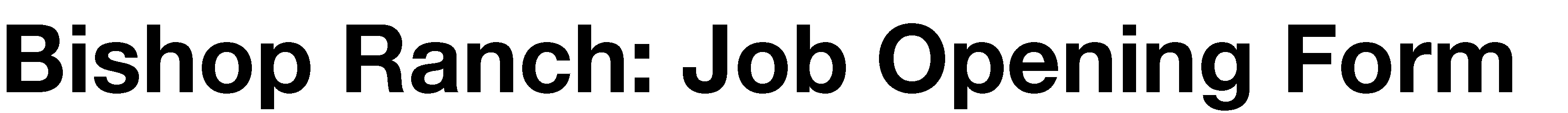 Company InventuresPosition AP/AR CoordinatorCompany Contact 
Julie Bode-GoswamiJob Type Full-Time, PermanentJob Description The AP/AR Coordinator provides a high level of service for multiple clients requesting full-charge bookkeeping/finance support. This is an exciting opportunity for an entry-level candidate looking to gain exposure to a variety of financial functions in a fast-paced, multi-client environment.

What You Will Do
Produce and maintain bank accounts, and manage daily and monthly banking activity
Process Accounts Receivable, to include performing collections, depositing payments, tracking wires and handling member finance inquiries
Process Accounts Payable, to include obtaining necessary internal approval for expense payment, paying invoices by wire/check and handling vendor inquiries
Perform bookkeeping in accordance with GAAP
Prepare and distribute monthly financial and cash flow accounts
Administer annual operating budget and offer monthly reporting of YTD actuals against budget
Work with CPA to prepare/file annual tax return and audits
Secure and maintain necessary insurance policies
Research investment accounts and obtain them as needed
Create presentations of financial and membership status for review
Configure and manage membership databases and maintain membership information (application status, member list, contact list, etc.)
Assist with general membership inquiries as needed


This Role Might Be for You If…
You possess a unique mix of technical accounting and finance skills with excellent customer service abilities
You thrive in a fast-paced, collaborative environment that services multiple clients
You display a high sense of urgency and possess strong critical thinking and organizational skills
You are adaptable to change and enjoy having a diverse workload that changes daily
You exhibit exceptional written and verbal communication skills

Basic Qualifications
Bachelor’s degree from an accredited four-year institution with a concentration in Accounting, Finance or other similar degree
0-2 years of relevant professional experience
Preferred Qualifications
For entry-level candidates, the successful completion of a relevant internship is preferred
Experience with QuickBooks is preferred
Proficiency with basic computer programming, including the Microsoft Office Suite (Word, Excel, PowerPoint, Outlook)
Where Do You Fit?

Whether you are just beginning your career or are a mid- or senior-level professional, working at SmithBucklin will offer you countless opportunities to develop transferrable skills, acquire meaningful knowledge and gain rich experiences at an accelerated pace. By working collaboratively with smart, ambitious, multi-talented, genuine and hardworking colleagues, you will build meaningful, deep and enduring relationships that will serve you well throughout your career, regardless of your chosen path. In addition, as a 100 percent employee-owned company, SmithBucklin offers all of our people – regardless of position or compensation – an equal chance to experience the fulfillment and reap the benefits of ownership. As owners, our employees control the destiny of SmithBucklin and are unified in the goal of building a great, enduring company.

Equal Employment Opportunity

At SmithBucklin, Equal Employment Opportunity is our commitment and goal. All qualified candidates will receive consideration for employment without regard to race, national origin, gender, age, religion, disability, sexual orientation, veteran status, marital status or any other protected status designated by federal, state or local law. Applicants are encouraged to confidentially self-identify when applying. Employment is contingent upon successful completion of a reference and background investigation based on position. Required Qualifications
Basic Qualifications
Bachelor’s degree from an accredited four-year institution with a concentration in Accounting, Finance or other similar degree
0-2 years of relevant professional experience

Preferred Qualifications
For entry-level candidates, the successful completion of a relevant internship is preferred
Experience with QuickBooks is preferred
Proficiency with basic computer programming, including the Microsoft Office Suite (Word, Excel, PowerPoint, Outlook)